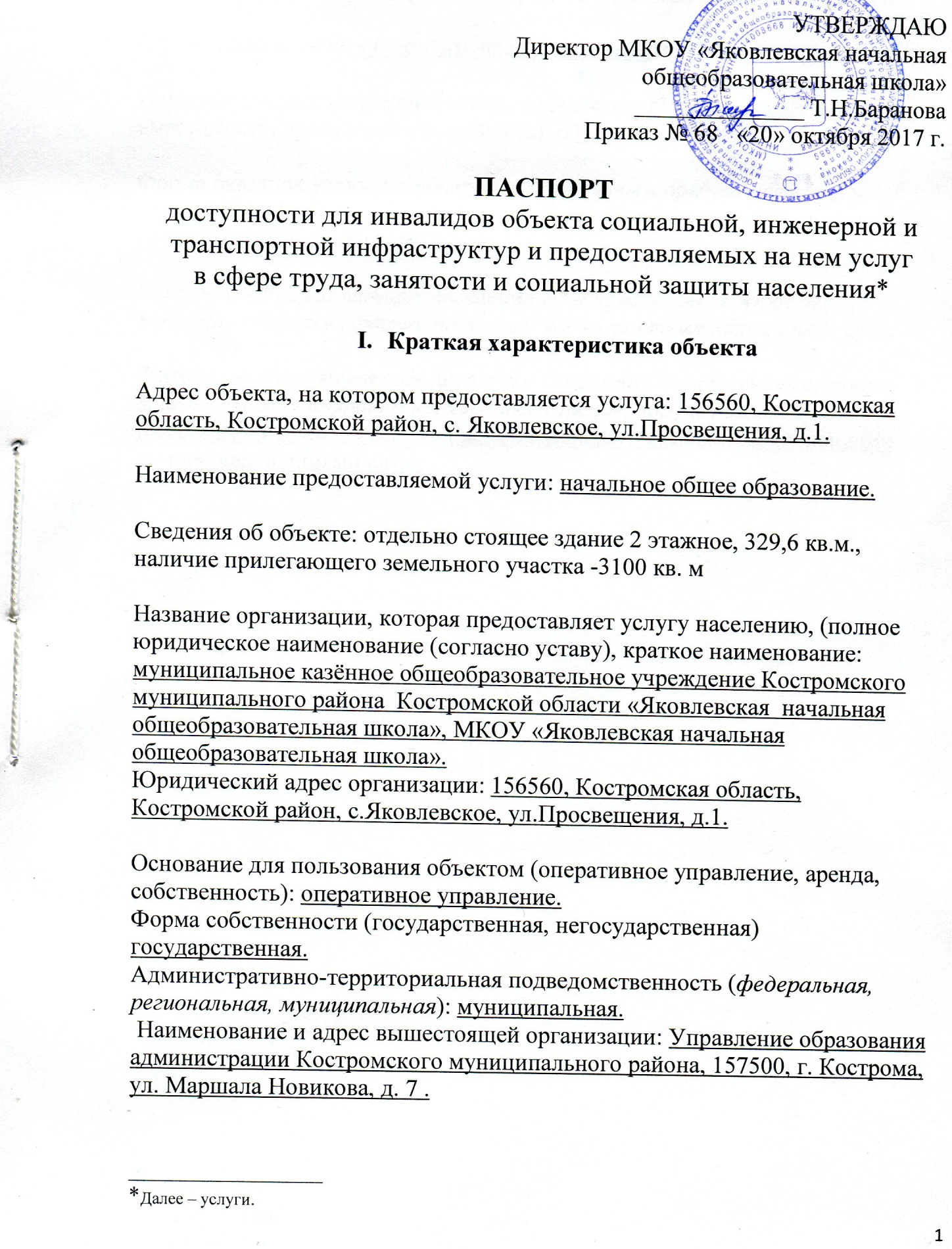 II. Краткая характеристика предоставляемой на объекте услугиСфера деятельности: образовательная деятельность Плановая мощность (посещаемость, количество обслуживаемых в день, вместимость, пропускная способность): 60 чел. Форма оказания услуг (на объекте, с длительным пребыванием, в т.ч. проживанием, обеспечение доступа к месту предоставления услуги, на дому, дистанционно): на объекте. Категории обслуживаемого населения по возрасту (дети, взрослые трудоспособного возраста, пожилые; все возрастные категории): дети. Категории обслуживаемых инвалидов (инвалиды с нарушениями опорно-двигательного аппарата; нарушениями зрения, нарушениями слуха): инвалиды с нарушениями опорно-двигательного аппарата, нарушениями зрения, нарушениями слуха.III. Оценка текущего состояния доступности объекта и имеющихся недостатков в обеспечении условий доступности объекта для инвалидовIV. Оценка доступности предоставляемой на объекте услуги и имеющихся недостатков в обеспечении условий ее доступности для инвалидовV. Предлагаемые управленческие решения по срокам и объемам работ, необходимых для приведения объекта и порядка предоставления на нем услуг в соответствие с требованиями законодательства Российской Федерации об обеспечении условий их доступности для инвалидов*Критерии соответствия объекта требованиям по обеспечению его доступности для инвалидов, в том числе:Оценка текущего состояния доступности объекта и имеющихся недостатков в обеспечении условий доступности для инвалидов (да/нет)выделенные стоянки автотранспортных средств для инвалидов нетсменные кресла-коляскинетадаптированные лифтынетпоручнинетпандусынетподъемные платформы (аппарели)нетраздвижные дверинетдоступные входные группынетдоступные санитарно-гигиенические помещениянетдостаточная ширина дверных проемов в стенах, лестничных маршей, площадокнетнадлежащее размещение оборудования и носителей информации, необходимых для обеспечения беспрепятственного доступа к объектам (местам предоставления услуг) инвалидов, имеющих стойкие расстройства функции зрения, слуха и передвижениянетдублирование необходимой для инвалидов, имеющих стойкие расстройства функции зрения, зрительной информации - звуковой информацией, а также надписей, знаков и иной текстовой и графической информации - знаками, выполненными рельефно-точечным шрифтом Брайлянетдублирование необходимой для инвалидов по слуху звуковой информации зрительной информациейнетиныенетКритерии соответствия предоставляемой услуги требованиям по обеспечению ее доступности для инвалидов, в том числе Оценка доступности предоставляемой на объекте услуги и имеющихся недостатков в обеспечении условий ее доступности для инвалидов (да/нет) оборудование (в установленных законодательством случаях) помещения, в котором предоставляется услуга, системой управления электронной очередью нетнетпроведение инструктирования или обучения работников, предоставляющих услуги населению, для работы с инвалидами, по вопросам, связанным с обеспечением доступности для них объектов и услуг нетналичие работников организаций, на которых административно-распорядительным актом возложено оказание инвалидам помощи при предоставлении им услуг нетпредоставление услуги с сопровождением инвалида по территории объекта работником организации нетпредоставление услуги с использованием русского жестового языка, обеспечение допуска сурдопереводчика и тифлосурдопереводчика нетсоответствие транспортных средств, используемых для предоставления услуг населению, требованиям их доступности для инвалидов нетиные нет№ п/пПредлагаемые управленческие решения по объемам работ, необходимым для приведения объекта в соответствие с требованиями законодательства Российской Федерации об обеспечении условий их доступности для инвалидовСроки1Доступные санитарно-гигенические помещения (ремонт туалета) .№ п/пПредлагаемые управленческие решения по объемам работ, необходимым для приведения объекта в соответствие с требованиями законодательства Российской Федерации об обеспечении условий их доступности для инвалидовСроки1наличие работников организаций, на которых административно-распорядительным актом возложено оказание инвалидам помощи при предоставлении им услуг ._____________________________________ **С учетом выводов оценки состояния и имеющихся недостатков в обеспечении условий доступности для инвалидов объекта и порядка предоставления услуги, приведенных в разделе III и IV паспорта.